Зачем собственнику регистрировать недвижимость?22.02.2018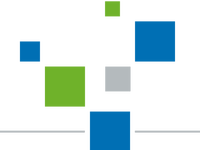 Постановка на кадастровый учет и регистрация прав на недвижимость являются обязательными процедурами. Они проводятся по заявлению собственника. При этом регистрация прав невозможна без проведения кадастрового учета. Зачем собственнику недвижимости совершать такие действия - смотрите видео Росреестра на официальном интернет ресурсе Управления Росреестра по Республике Татарстан в разделе Видеоинструкции Росреестра, где также размещены другие полезные видеоинструкции для граждан.Пресс-служба